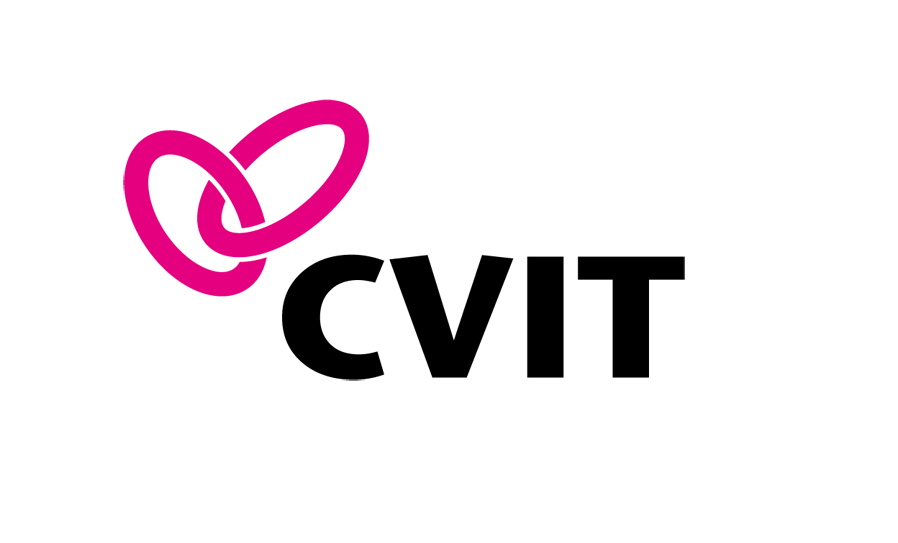 	研修医証明書氏　　　名　　　　　  　　　　　　　　　 　　　　所属施設名　　　　　　　　　　　　　　　 　　　　職　　　名　　　　　　　　　　　　　　　 　　　　上記の者は当方にて卒後臨床研修中の医師であることを証明する。　　　年　　　月　　　日所属施設名　　  　　　　　　　　　 　　　　　　　　所属長あるいは部署責任者氏名　　　　　　　　　　　　　＊必要事項ご記入の上、参加登録メールに添付ください。